 SPOROČILO ZA JAVNOST!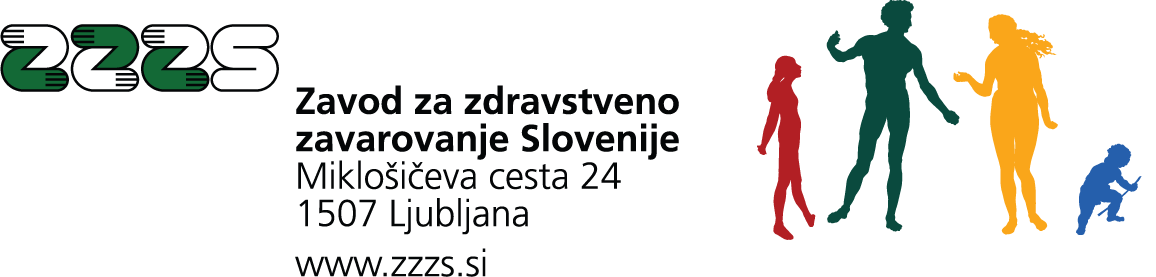 Predlogi ZZZS za sistemsko povečanje obsega programov zdravstvenih storitev v letu 2018 in 2019 za izboljšanje dostopnosti zavarovanih oseb do zdravstvenih storitevLjubljana, 17. 9. 2018 - Upravni odbor Zavoda za zdravstveno zavarovanje Slovenije (v nadaljevanju: ZZZS) je danes sprejel predloge za Aneks št. 2 k Splošnemu dogovoru za pogodbeno leto 2018, v okviru katerega je ZZZS ostalim partnerjem v zdravstvu predlagal sistemsko povečanje obsega izbranih programov zdravstvenih storitev v letu 2018 in 2019 s ciljem izboljšati dostopnost zavarovanih oseb do zdravstvenih storitev.  Državni zbor RS je na podlagi pobude Skupščine ZZZS in Upravnega odbora ZZZS 23. 8. 2018 sprejel Odlok o spremembi odloka o okviru za pripravo proračunov sektorja države za obdobje od 2018 do 2020 (v nadaljevanju: Sprememba odloka), s katerim se najvišji obseg izdatkov za zdravstveno blagajno za leto 2018 poviša za 35 milijonov evrov. Na podlagi višje gospodarske rasti in višje zaposlenosti so namreč zbrani prispevki obveznega zdravstvenega zavarovanja presegli načrtovane, zato bodo konec leta prihodki ZZZS presegli načrtovane za 35 milijonov evrov. Cilj spremembe odloka je čim bolj povečati dostopnost do zdravstvenih storitev in skrajšati čakalne dobe v zdravstvu. Na tej podlagi je Skupščina ZZZS na današnji seji sprejela Rebalans Finančnega načrta ZZZS za leto 2018, nato pa je Upravni odbor ZZZS danes obravnaval in sprejel tudi predloge za Aneks št. 2 k Splošnemu dogovoru za pogodbeno leto 2018 (v nadaljevanju Aneks št. 2), s katerim bo med drugim tudi podrobneje opredeljeno, kateri programi zdravstvenih storitev bodo od leta 2018 dalje plačani v večjem obsegu in na kakšen način. ZZZS je za Aneks št. 2  pripravil predlog, ki vključuje:financiranje programov za skrajševanje čakalnih dob v letu 2018 v skupni višini do 35 milijonov evrov in  predlog za skrajševanje čakalnih dob od 1.1.2019 dalje. Financiranje programov za skrajševanje čakalnih dob v letu 2018 v skupni višini do 35 milijonov evrovNa podlagi razpoložljivih finančnih sredstev ZZZS predlaga, da se v letu 2018  zagotovi:- količinsko neomejeno plačilo oz. t.i. plačilo po dejanski realizaciji v specialistični bolnišnični obravnavi za opravljene operacije ušes, nosu, ust in grla, operacije na ožilju – arterije in vene ter krčne žile, operacije na stopalu halux valgus, operacije kile, operacije žolčnih kamnov, endoproteze kolka in kolena, ortopedske operacije rame, operacije hrbtenice, artroskopske operacije, endoproteze gležnja, angiografijo, operacije karpalnega kanala, odstranitev osteosintetskega materiala ter operacije ženske stresne inkontinence;- količinsko neomejeno plačilo oz. t.i. plačilo po dejanski realizaciji v specialistični zunaj bolnišnični dejavnosti za opravljene operacije na ožilju, operacije kile, ortopedske operacije rame ter operacije karpalnega kanala;- plačilo do 20% preseganja pogodbeno dogovorjenega letnega programa  v fizioterapiji in v specialistični zunaj bolnišnični dejavnosti, in sicer za naslednje poddejavnosti oz. storitve: dermatologija, internistika, otorinolaringologija, rehabilitacija, alergologija, pedopsihiatrija, fiziatrija, kardiologija in vaskularna medicina, pediatrija, gastroenterologija, klinična genetika, pulmologija, ginekologija, maksilofacialna kirurgija, psihiatrija, obravnava bolezni dojk, nevrologija, splošna kirurgija, zdravljenje neplodnosti, okulistika, diabetologija, infektologija, ortopedija, tireologija, operacije sive mrene, vitreoretinalno kirurgija, proktoskopija, rektoskopija, sklerozacija in ligatura;- plačilo do 20% preseganja pogodbeno dogovorjenega letnega programa  v zobozdravstveni dejavnosti, in sicer za naslednje poddejavnosti: ortodontija, zobozdravstvo za odrasle, mladino in študente, stomatološko protetična dejavnost, parodontologija oz. zobne bolezni in endodontija ter oralna in maksilofacialna kirurgija.Predlog za skrajševanje čakalnih dob od 1.1.2019 daljeZZZS ocenjuje, da je potrebno že z Aneksom št. 2 zagotoviti, da se bo od leta 2019 dalje povečal tudi obseg (rednega, planiranega) programa po posameznih programih, zato je predlagal povečanje programa v višini realiziranega enkratnega dodatnega programa v letu 2017, saj  ocenjuje, da imajo izvajalci za izvedbo takega večjega obsega potrebne kadrovske in druge vire.  Gre za operacije ušes, nosu, ust in grla, operacije na ožilju – arterije in vene ter krčne žile, operacije na stopalu halux valgus, operacije kile, operacije žolčnih kamnov, endoproteze kolka in kolena, ortopedske operacije rame in operacije hrbtenice.ZZZS ocenjuje, da je potrebno v letu 2019 zaradi naraščajočih potreb pacientov in razpoložljivih dodatnih kadrov in aparatur zagotoviti tudi širitev mreže programov zobozdravstva za odrasle za dodatnih 11,78 timov ter za širitev programov ultrazvoka za 5,94 timov. ZZZS ocenjuje, da je potrebno v letu 2019 zagotoviti tudi 10% povečanje števila storitev, ki jih na letni ravni izvede 1 ambulanta v nekaterih zobozdravstvenih dejavnostih ter ambulanta v naslednjih specialističnih zunaj bolnišničnih  dejavnostih: rehabilitacija, gastroenterologija, internistika, kardiologija in vaskularna medicina, nevrologija, okulistika, ortopedija, otorinolaringologija, pulmologija in splošna kirurgija. Za programe specialistične zunaj bolnišnične dejavnosti in zobozdravstvene dejavnosti, za katere se v letu 2018 plača do 20% preseganje programa, ZZZS predlaga, da se od 1.1.2019 dalje plača do 5% preseganje programa.Poleg tega ZZZS predlaga, da se v letu 2019 zagotovi tudi  količinsko neomejeno plačilo oz. t.i. plačilo po realizaciji za program presejanja diabetične retinopatije ter za programe slikovne diagnostike: računalniško tomografijo, ultrazvok in rentgen. Na podlagi velikih potreb in dolgih čakalnih dobah za programe slikovne diagnostike namreč ZZZS ocenjuje, da je potrebno poleg magnetne resonance tudi računalniško tomografijo, ultrazvok in rentgen plačevati količinsko neomejeno, po dejanski realizaciji glede na potrebe pacientov. Navedeno bo stimuliralo izvajalce, ki so sposobni narediti več, da povečajo število opravljenih preiskav, kar bo pripomoglo k skrajšanju čakalnih dob.ZAVOD ZA ZDRAVSTVENO ZAVAROVANJE SLOVENIJE